Будем рады сотрудничеству!BeshenkovichidistrictLookingforwardforcooperation!Бешенковичский районБешенковичский район1. Наименование проекта: "Реконструкция историко-культурной ценности 2-й категории – здания государственного учреждения образования «Бешенковичская детская школа искусств»"1. Наименование проекта: "Реконструкция историко-культурной ценности 2-й категории – здания государственного учреждения образования «Бешенковичская детская школа искусств»"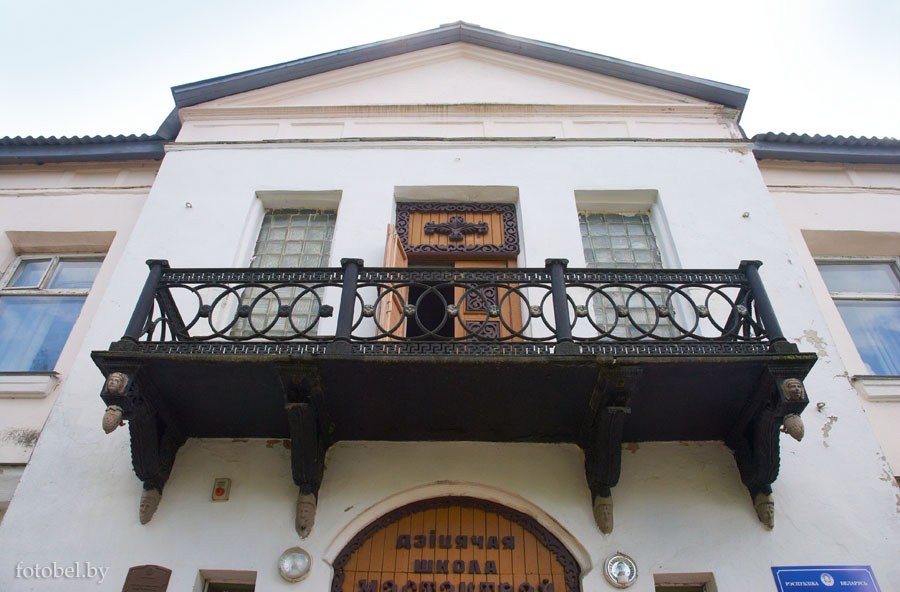 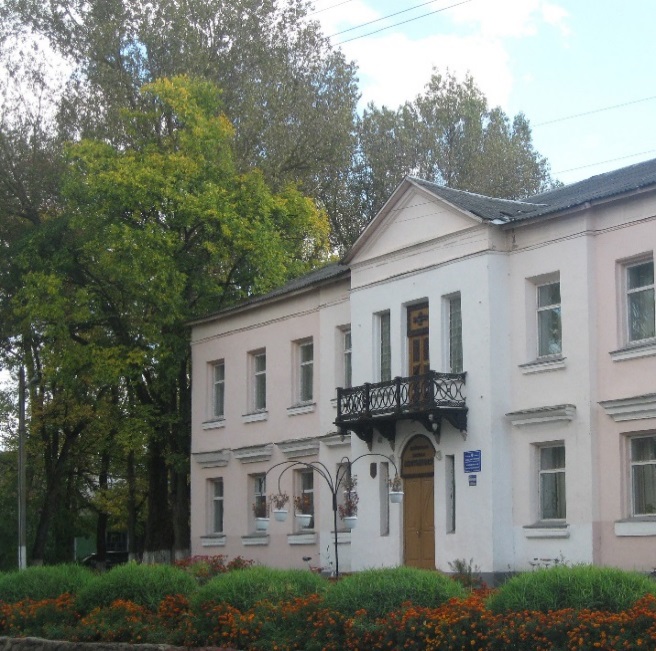 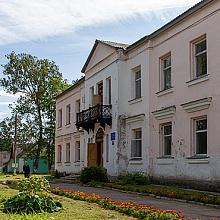 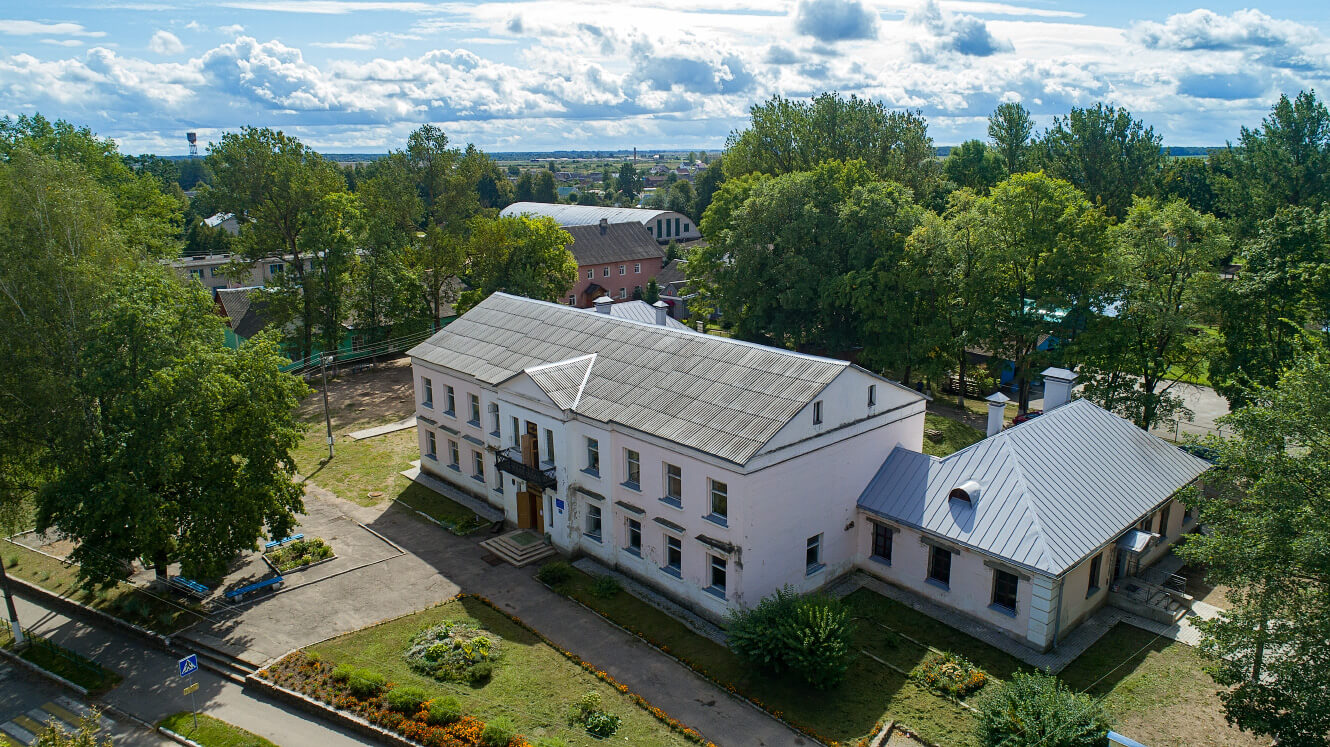 2. Срок реализации проекта: 12 месяцев2. Срок реализации проекта: 12 месяцев3. Организация-заявитель, предлагающая проект: отдел идеологической работы, культуры и по делам молодёжи Бешенковичского районного исполнительного комитета3. Организация-заявитель, предлагающая проект: отдел идеологической работы, культуры и по делам молодёжи Бешенковичского районного исполнительного комитета4. Цели проекта: сохранение историко-культурного наследия – памятника архитектуры раннего классицизма конца XVII началаXVIII веков – дворца Хрептовичей4. Цели проекта: сохранение историко-культурного наследия – памятника архитектуры раннего классицизма конца XVII началаXVIII веков – дворца Хрептовичей5. Задачи, планируемые к выполнению в рамках реализации проекта:реставрация фасада здания;привлечение потока туристов, в том числе иностранных;проведение ежегодного Международного семинара «Юдовинские чтения», посвящённого памяти художника-графика, этнографа, уроженца Бешенкович Соломона Юдовина;открытие постоянной музейной экспозиции работ Соломона Юдовина;создание условий для реализации программ дополнительного образования детей и молодёжи художественного профиля в сфере культуры.5. Задачи, планируемые к выполнению в рамках реализации проекта:реставрация фасада здания;привлечение потока туристов, в том числе иностранных;проведение ежегодного Международного семинара «Юдовинские чтения», посвящённого памяти художника-графика, этнографа, уроженца Бешенкович Соломона Юдовина;открытие постоянной музейной экспозиции работ Соломона Юдовина;создание условий для реализации программ дополнительного образования детей и молодёжи художественного профиля в сфере культуры.6. Целевая группа: жители и гости г.п.Бешенковичи и Бешенковичскогорайона,  учителя и учащиеся Бешенковичской детской школы искусств6. Целевая группа: жители и гости г.п.Бешенковичи и Бешенковичскогорайона,  учителя и учащиеся Бешенковичской детской школы искусств7. Краткое описание мероприятий в рамках проекта: проведение ремонтно-строительных работ основного здания, в том числе кладочных и бетонных работ по устройству перегородок и полов, замена перекрытий и кровли здания, установка оконных и дверных блоков, отделочные работы, электроосвещение и отопление (ремонт примыкающих флигелей уже выполнен);благоустройство территории;приобретение оборудования, музыкальных инструментов.7. Краткое описание мероприятий в рамках проекта: проведение ремонтно-строительных работ основного здания, в том числе кладочных и бетонных работ по устройству перегородок и полов, замена перекрытий и кровли здания, установка оконных и дверных блоков, отделочные работы, электроосвещение и отопление (ремонт примыкающих флигелей уже выполнен);благоустройство территории;приобретение оборудования, музыкальных инструментов.8. Общий объем финансирования (в долларах США): 800 0008. Общий объем финансирования (в долларах США): 800 000Источник финансированияОбъем финансирования(в долларах США)Средства донора792 000Софинансирование8 0008. Место реализации проекта: Витебская область, Бешенковичский район, г.п.Бешенковичи, ул.Коммунистическая, д.188. Место реализации проекта: Витебская область, Бешенковичский район, г.п.Бешенковичи, ул.Коммунистическая, д.189. Контактные лица: Апанасёнок Наталья Николаевна, начальник отдела идеологической работы, культуры и по делам молодёжи Бешенковичского райисполкома, телефон: 802131 65045, Ядревская Елена Алексеевна, директор ГУО «Бешенковичская ДШИ», телефон: 802131 41022e-mail: ideologicheskiy@mail.ru9. Контактные лица: Апанасёнок Наталья Николаевна, начальник отдела идеологической работы, культуры и по делам молодёжи Бешенковичского райисполкома, телефон: 802131 65045, Ядревская Елена Алексеевна, директор ГУО «Бешенковичская ДШИ», телефон: 802131 41022e-mail: ideologicheskiy@mail.ru1.Name of the project: "Reconstruction of historical and cultural value of the second category - the building of the State Educational Institution of Beshenkovichi Children's Art School "1.Name of the project: "Reconstruction of historical and cultural value of the second category - the building of the State Educational Institution of Beshenkovichi Children's Art School "2. Duration of the project: 12 months2. Duration of the project: 12 months3. The applicant organization that proposes the project: the Department of Ideological Work, Culture and Youth Affairs of  Beshenkovichi District Executive Committee3. The applicant organization that proposes the project: the Department of Ideological Work, Culture and Youth Affairs of  Beshenkovichi District Executive Committee4. Objectives of the project: the preservation of the Historical and Cultural Heritage - "The Khreptovich Palace" - an architectural monument of early classicism of the end of the XVII and the beginning of the XVIII centuries4. Objectives of the project: the preservation of the Historical and Cultural Heritage - "The Khreptovich Palace" - an architectural monument of early classicism of the end of the XVII and the beginning of the XVIII centuries5.  Project Tasks:- restoration of the facade of the building;- attraction of tourists, including both local and international;- holding of the annual International Workshop "Yudovin Reading" dedicated to the memory of Solomon Yudovin - the graphic artist, ethnographer from Beshenkovichi; - opening of the permanent museum exhibition of the works of Solomon Yudovin;- creation of conditions for the implementation of programs of the supplementary artistic education for children and young people in the field of culture.5.  Project Tasks:- restoration of the facade of the building;- attraction of tourists, including both local and international;- holding of the annual International Workshop "Yudovin Reading" dedicated to the memory of Solomon Yudovin - the graphic artist, ethnographer from Beshenkovichi; - opening of the permanent museum exhibition of the works of Solomon Yudovin;- creation of conditions for the implementation of programs of the supplementary artistic education for children and young people in the field of culture.6. Target audience: residents and guests of Beshenkovichi and Beshenkovichi district, teachers and students of  Beshenkovichi Children's Art School6. Target audience: residents and guests of Beshenkovichi and Beshenkovichi district, teachers and students of  Beshenkovichi Children's Art School7. Summary description of the project activities:- construction and renovation works of the main building, including masonry and concrete works on installation of partitions and floors, replacement of ceilings and roof coating, installation of window and door blocks, decoration works, electric lighting and heating (reparation of adjacent wings has already been completed);- landscaping works;- purchase of equipment and musical instruments.7. Summary description of the project activities:- construction and renovation works of the main building, including masonry and concrete works on installation of partitions and floors, replacement of ceilings and roof coating, installation of window and door blocks, decoration works, electric lighting and heating (reparation of adjacent wings has already been completed);- landscaping works;- purchase of equipment and musical instruments.8. Total funding (in US dollars): 780 0008. Total funding (in US dollars): 780 000	FundingsourceAmount of financing (in US dollars)Donor funds792 000Co-funding8 0008. Locationoftheproject: Vitebskregion, Beshenkovichidistrict, Beshenkovichi, KommunisticheskayaStreet 188. Locationoftheproject: Vitebskregion, Beshenkovichidistrict, Beshenkovichi, KommunisticheskayaStreet 189. Contacts: Natalya Apanasyonok, Head of the Department of Ideological Work, Culture and Youth Affairs of Beshenkovichi District Executive CommitteePhone: 80213165045Yadrevskaya Elena Alekseevna, Director of the State Educational Institution of Beshenkovichi Children's Art SchoolPhone:80213141022
e-mail: ideologicheskiy@mail.ru9. Contacts: Natalya Apanasyonok, Head of the Department of Ideological Work, Culture and Youth Affairs of Beshenkovichi District Executive CommitteePhone: 80213165045Yadrevskaya Elena Alekseevna, Director of the State Educational Institution of Beshenkovichi Children's Art SchoolPhone:80213141022
e-mail: ideologicheskiy@mail.ru